拼搏在扶贫岗位的计生专干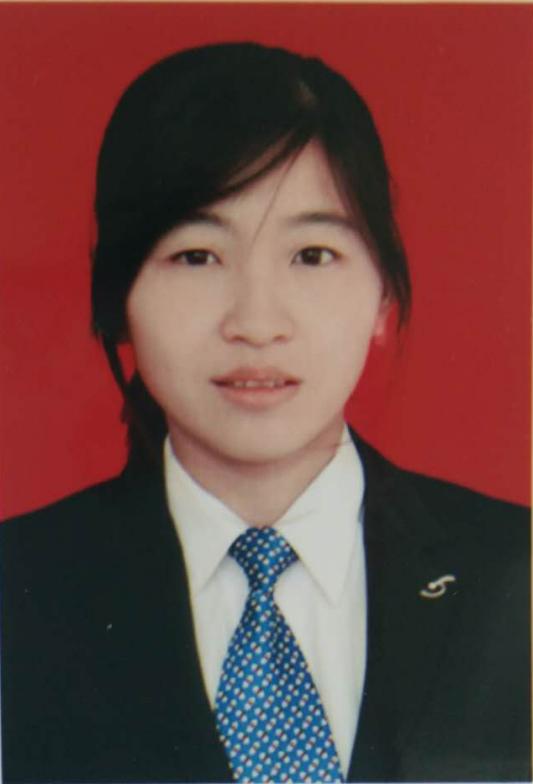 汤鹏，含山县林头镇卧虎村计生专干。她自2013年7月开始到村工作后，始终抱有一颗积极上进的心。在扶贫工作中对20多户年龄较大或行动不便的贫困户，主动做好上门服务工作，落实好各项扶贫政策，去年8月为迎接上级扶贫工作检查，她晚上整理完善资料，白天和扶贫工作队人员一道，连续数日冒着高温走访贫困户，宣传扶贫政策。8月7日下午，天气十分炎热，还有雷阵雨，汤鹏在冒雨走访贫困户中，患上重感冒，还引起了严重的中耳炎。但是，她晚上在村卫生室吊水，白天坚持上班，去县医院治疗时，医生要求吊几天水，考虑到扶贫工作急，便改为服药。近一个月时间带病坚持工作，在她的积极努力下，卧虎村22户56人在2017年顺利脱贫。